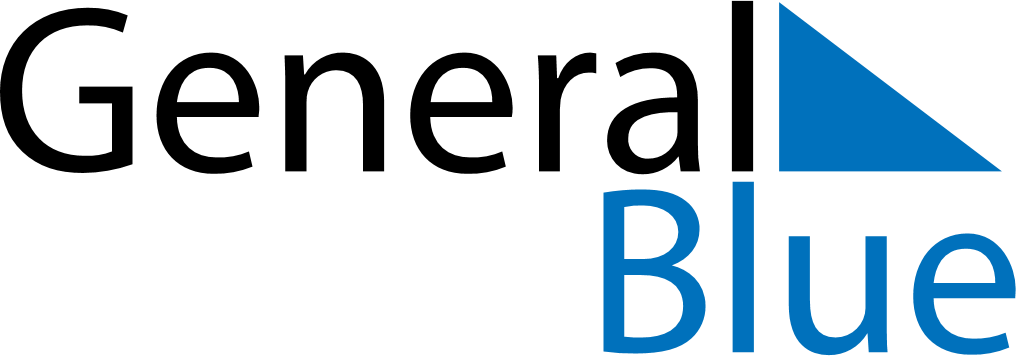 Bangladesh 2024 HolidaysBangladesh 2024 HolidaysDATENAME OF HOLIDAYFebruary 21, 2024WednesdayLanguage Martyrs’ DayMarch 17, 2024SundayMujib’s Birthday & Children’s DayMarch 25, 2024MondayGenocide Remembrance DayMarch 26, 2024TuesdayIndependence DayApril 10, 2024WednesdayEnd of Ramadan (Eid al-Fitr)April 14, 2024SundayBengali New Year’s DayMay 1, 2024WednesdayMay DayMay 19, 2024SundayBuddha’s BirthdayJune 16, 2024SundayFeast of the Sacrifice (Eid al-Adha)July 16, 2024TuesdayDay of AshuraAugust 15, 2024ThursdayNational Mourning DayAugust 24, 2024SaturdayKrishna JanmashtamiSeptember 15, 2024SundayBirthday of Muhammad (Mawlid)October 8, 2024TuesdayDurga PujaNovember 21, 2024ThursdayArmed Forces DayDecember 14, 2024SaturdayMartyred Intellectuals DayDecember 16, 2024MondayVictory DayDecember 25, 2024WednesdayChristmas Day